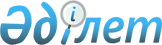 О мерах по организации социальных рабочих мест на 2011 год
					
			Утративший силу
			
			
		
					Постановление акимата города Темиртау Карагандинской области от 31 марта 2011 года N 13/1. Зарегистрировано Управлением юстиции города Темиртау Карагандинской области 26 апреля 2011 года N 8-3-118. Утратило силу постановлением акимата города Темиртау Карагандинской области от 19 января 2012 года N 3/1      Сноска. Утратило силу постановлением акимата города Темиртау Карагандинской области от 19.01.2012 N 3/1.

      В целях оказания социальной поддержки безработных граждан, относящихся к целевым группам, в соответствии со статьей 31 Закона Республики Казахстан от 23 января 2001 года "О местном государственном управлении и самоуправлении в Республике Казахстан", подпунктом 5) пункта 2 статьи 4 и статьей 18-1 Закона Республики Казахстан от 23 января 2001 года "О занятости населения", руководствуясь решением 34 сессии Темиртауского городского маслихата от 24 декабря 2010 года N 34/5 "О городском бюджете на 2011-2013 годы", зарегистрированным в Реестре государственной регистрации нормативных правовых актов под N 8-3-112, акимат города Темиртау ПОСТАНОВЛЯЕТ:

      1. Государственному учреждению "Отдел занятости и социальных программ города Темиртау" организовать работу по созданию социальных рабочих мест для временного трудоустройства безработных граждан из целевых групп, зарегистрированных в отделе занятости, в установленном законодательством порядке.

      2. Утвердить прилагаемые Правила отбора работодателей, предлагающих организацию социальных рабочих мест.

      3. Финансирование мероприятий по созданию социальных рабочих мест производить за счет средств городского бюджета, предусмотренных по программе 002 "Программа занятости" подпрограмме 102 "Дополнительные меры по социальной защите граждан в сфере занятости населения".

      4. Определить оплату труда безработным гражданам, финансируемую из средств городского бюджета, в размере одной минимальной заработной платы, установленной на 2011 год, с учетом 50-ти процентного вклада работодателя.

      5. Контроль за исполнением настоящего постановления возложить на заместителя акима города Темиртау Жулина Юрия Викторовича.

      6. Настоящее постановление вводится в действие со дня его официального опубликования и распространяется на отношения, возникшие с 1 апреля 2011 года.

 Правила отбора работодателей, предлагающих организацию социальных рабочих мест      1. Настоящие Правила отбора работодателей, предлагающих организацию социальных рабочих мест (далее – Правила) разработаны в соответствии с Законом Республики Казахстан от 23 января 2001 года "О занятости населения" и определяют порядок отбора работодателей, предлагающих организацию социальных рабочих мест для трудоустройства безработных из целевых групп населения.

      2. В настоящих Правилах используются следующие понятия:

      1) социальное рабочее место – рабочее место, создаваемое работодателем на договорной основе с местным уполномоченным органом, для трудоустройства безработных из целевых групп с частичной компенсацией затрат работодателя на оплату их труда;

      2) целевые группы – группы лиц, установленных Законом Республики Казахстан от 23 января 2001 года "О занятости населения", испытывающие затруднения в трудоустройстве и требующие социальной защиты;

      3) уполномоченный орган – государственное учреждение "Отдел занятости и социальных программ города Темиртау", обеспечивающее содействие в занятости населения и социальную защиту от безработицы в городе Темиртау.

      3. Порядок отбора работодателей, предлагающих организацию социальных рабочих мест:

      1) работодатель подает заявку на организацию социальных рабочих мест в уполномоченный орган и предоставляет учредительные документы либо свидетельство индивидуального предпринимателя;

      2) при отборе работодателей, предлагающих организацию социальных рабочих мест, уполномоченный орган учитывает платежеспособность предприятия, своевременность выплаты заработной платы, соответствие рабочего места нормам техники безопасности, соблюдение норм Трудового кодекса Республики Казахстан, возможность предоставления безработному постоянной работы по истечении срока действия заключенного договора с уполномоченным органом;

      3) уполномоченный орган выдает направление безработным из целевых групп населения для трудоустройства на социальное рабочее место.

      4. Социальные рабочие места организуются путем предоставления или создания временных рабочих мест работодателями на основе договоров с уполномоченным органом.

      5. Уполномоченный орган заключает с работодателем договор о трудоустройстве безработных на социальные рабочие места, который должен содержать обязанности сторон, виды, объемы работ, размер и условия оплаты труда, срок и источники финансирования социальных рабочих мест, количество направляемых безработных. Договор заключается на срок не более 6 месяцев. Работа носит временный характер, и для ее организации не могут быть использованы постоянные рабочие места и вакансии.

      6. Оплата труда безработных, трудоустроенных на социальные рабочие места, осуществляется работодателем ежемесячно в соответствии с условиями трудового договора.

      7. Государственное учреждение "Отдел занятости и социальных программ города Темиртау" оплату труда безработным, трудоустроенным на социальные рабочие места, производит за фактически выполненный объем работ.

      8. Контроль за исполнением настоящих Правил возлагается на уполномоченный орган.


					© 2012. РГП на ПХВ «Институт законодательства и правовой информации Республики Казахстан» Министерства юстиции Республики Казахстан
				Аким города Темиртау

Н. Султанов

Утверждены
постановлением акимата
города Темиртау
от 31 марта 2011 года N 13/1